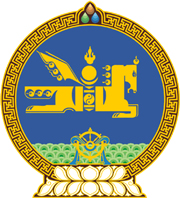 МОНГОЛ УЛСЫН ХУУЛЬ2020 оны 04 сарын 23 өдөр                                                                  Төрийн ордон, Улаанбаатар хотСАНХҮҮЖИЛТИЙН ЕРӨНХИЙ ХӨТӨЛБӨР СОЁРХОН БАТЛАХ ТУХАЙ  1 дүгээр зүйл.Монгол Улс, Азийн хөгжлийн банк хооронд 2020 оны 04 дүгээр сарын 09-ний өдөр байгуулсан “Шуурхай хариу арга хэмжээ авах санхүүжилтийн ерөнхий хөтөлбөр”-ийг Монгол Улсын Засгийн газрын өргөн мэдүүлснээр соёрхон баталсугай.  			МОНГОЛ УЛСЫН  			ИХ ХУРЛЫН ДАРГА			       Г. ЗАНДАНШАТАР